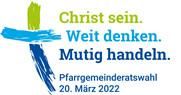 Der neue GemeinderatZusammensetzung und Vorstand(Wahlperiode 2022 bis 2026) Muttersprachige Gemeinde: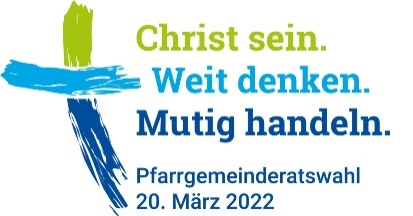 NameVornameAnschriftVorstandVertreter/in und Delegierte/r im KreiskatholikenratVorsitzende/r:Gemeinderatsvorsitzende/r oder ggf. gewählte/r ständige/r Vertreter/in des/der Vorsitzenden im Kreiskatholikenrat:Stellvertreter/in:Weitere/r Delegierte/r:Schriftführer/in:Pfarrer:Weitere/r beauftragte/r Priester oder pastorale/r Mitarbeiter/in:Ggf. gewählte/r ständige/r Vertreter/in des/der Vorsitzenden im Kreiskatholikenrat:Ort und DatumUnterschrift des/der Vorsitzenden